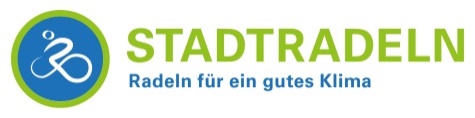 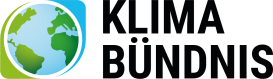 Textbausteine Social MediaHier finden Sie eine Sammlung an Textbausteinen, um das STADTRADELN über Ihre Social Media-Kanäle (entweder die Ihrer Kommune oder andere zur Verfügung stehende Kanäle) zu bewerben.Wir haben Vorschläge sortiert nach unterschiedlichen Zielgruppen (allgemein, Arbeitgeber*innen, Schulen) sowie nach den jeweiligen Kampagnenphase (vor, während und nach der Kampagne). Selbstverständlich sind Sie eingeladen, den Wortlaut nach eigenen Bedürfnissen und Ihren kreativen Wünschen entsprechend anzupassen.Wir empfehlen zudem, die Texte mit Emojis zu versehen – diese lassen sich leider nicht mit in dieser Vorlage abbilden. Zur Auswahl der Emojis können Sie entweder die Emoji-Sammlungen der jeweiligen Social Media-Plattformen nutzen oder Sie verwenden Emojidatenbanken wie emojipedia.org. Letztere haben den Vorteil, dass Sie konkret nach Schlagwörtern suchen können (auf Englisch) und bei jedem Emoji einen Überblick bekommen, wie es auf unterschiedlichen Plattformen und Endgeräten angezeigt wird.Bei Emojis ist es übrigens genau wie bei Gewürzen –  es kommt auf die richtige Menge an und Sie sollten es nicht übertreiben ;)Ansprache von Bürger*innen bzw. alle ZielgruppenFacebook und Instagram:Vor der AktionAm [Datum] geht’s los: [Kommunenname] startet [wieder] beim #STADTRADELN. Legt 21 Tage möglichst viele Alltagswege mit dem Fahrrad zurück und schont Klima und Gesundheit.Meldet euch bei uns im offenen Team an oder gründet einfach euer eigenes mit Freund*innen, Kolleg*innen, eurem Kegelverein oder dem Lesekreis.Zur Anmeldung geht’s hier entlang: Klingeling! Am [Datum] startet [Kommunenname] wieder ins #STADTRADELN – seid ihr dabei? An 21 Tagen gilt es, so viele Kilometer wie möglich klimafreundlich mit dem Fahrrad zurück zu legen. Den besten Teams winken tolle Preise und Auszeichnungen. Also meldet euch direkt an und ladet am besten noch ein paar Mitradler*innen ein!www.stadtradeln.de/[kommunenname]Während der KampagneHalbzeit beim #STADTRADELN in [Kommunenname]. Beachtliche XY Kilometer haben wir bereits geschafft, wow! Ihr seid noch nicht dabei? Dann meldet euch am besten direkt an und tretet in die Pedale für mehr Klimaschutz und Lebensqualität in [Kommunename]www.stadtradeln.de/[kommunenname]Wow, xyz Radler*innen treten dieses Jahr schon beim #STADTRADELN für [Kommunenname] in die Pedale! Aktuell stehen wir bei xy Kilometer. Weiter so – ihr seid Spitze!Und wer sich noch nicht angemeldet hat, kann das flugs nachholen und mit uns ein Zeichen setzen für mehr Klimaschutz und Lebensqualität.www.stadtradeln.de/[kommunenname]Nach der AktionXy Kilometer von xy Teilnehmenden – mit diesem großartigen Ergebnis geht das #STADTRADELN in [Kommunenname] zu Ende. Wir sind restlos begeistert und danken euch für euren tollen Einsatz.Am [Datum] prämieren wir die besten Teams und bis dahin: Nutzt den Rückenwind und auch weiterhin eure Wege schnell und flexibel mit dem Rad zurück – fürs Klima, eure Gesundheit und ein lebenswertes [Kommunenname].21 Tage #STADTRADELN gehen zu Ende. Zusammen haben wir xy Kilometer und xy Fahrten klimafreundlich auf dem Rad zurückgelegt – Wahnsinn, so geht Verkehrswende! Für wen von euch ist das Fahrrad ab jetzt Verkehrsmittel Nummer 1 im Alltag?Gefeiert gehört dieses tolle Ergebnis übrigens auch. Am [Datum] prämieren wir die besten Teams.6-Wochen-Countdown vor dem Kampagnenstart:6 Wochen:#STADTRADELN startet in die nächste Runde. Noch 6 Wochen, dann werden in [Kommunenname] wieder klimafreundliche Kilometer gesammelt.ToDo für alle, die noch nie dabei waren: Informiert euch hier zum STADTRADELN: stadtradelnde./darum-geht-es … und registriert euch dann hier: stadtradeln.de/[kommunenname]Alle anderen können das ToDo überspringen und sich direkt registrieren ;)5 Wochen:Noch 5 Wochen bis zum #STADTRADELN in [Kommunenname]. Unsere Stadtverwaltung ist natürlich auch mit einem eigenen Team am Start. Wisst ihr schon, mit wem ihr radelt?ToDo für diese Woche: Gründet euer eigenes STADTRADELN-Team – das geht direkt in der Registrierung – und ladet bei der Gelegenheit auch gleich noch ein paar Leute ins das Team ein.Nicht in Gründer-Laune? Macht nichts! Bei der Registrierung einfach im „offenen Team“ anmelden und Teil von etwas Großem werden.
stadtradeln.de/[kommunenname]4 Wochen:Die Vorbereitungen fürs #STADTRADELN in [Kommunenname] laufen auf Hochtouren – am TT.MM. geht’s los!Euer ToDo für diese Woche: Überlegt euch schon mal, welche Alltagswege ihr in den 21 STADTRADELN-Tagen mit dem Rad zurücklegen könntet. Und vergesst nicht, euch zu registrieren: stadtradeln.de/[kommunenname]3 Wochen:Nur noch 3 Wochen bis zum #STADTRADELN-Start in [Kommunenname]. An dieser Stelle ein kleiner Tipp: Am einfachsten sammelt ihr km mit der kostenlosen STADTRADELN-App. Ganz bequem tracken und nebenbei den Radverkehr bei uns in [Kommunenname] verbessern.
Euer ToDo: Ladet die App runter und lest wie ihr mit der App den Ausbau der Radinfrastruktur bei uns in [Kommunenname] unterstützen könnt.www.stadtradeln.de/app2 Wochen:Jetzt ist es wirklich nicht mehr lang! Am TT.MM. startet [Kommunenname] ins #STADTRADELN. Allerhöchste Zeit, das Team nochmal zu vergrößern und die Gewinnchancen – für euch und fürs Klima – zu erhöhen!ToDo für diese Woche: Nutzt in der STADTRADELN-App oder im Browser die Aktion „Team vergrößern“ und sendet den so generierten Link an alle eure Freund*innen, Kolleg*innen … oder einfach an euer ganzes Adressbuch.Wir sind schon voller Vorfreude – wie sieht’s bei euch aus?stadtradeln.de/[kommunenname]1 Woche:Klingelingeling! Wir sind auf der Zielgerade zum diesjährigen #STADTRADELN-Auftakt in [Kommunenname]. Die letzten Vorbereitungen laufen und die Fahrräder werden noch schnell fit gemacht. Wer die Frühjahrsinspektion geschwänzt hat, jetzt wird’s höchste Zeit! Alle eBiker*innen – Akku laden, nicht vergessen ;)Und alle, die ganz vorbildlich an den Frühjahrscheck in der Fahrradwerkstatt gedacht, aber die Registrierung fürs STADTRADELN vergessen haben, bitte hier entlang: stadtradeln.de/[kommunenname]Start:Und los geht’s! [Kommunename] startet ins #STADTRADELN [Jahr]. Ab heute gilt: 21 Tage in die Pedale treten und Kilometer sammeln für mehr Radförderung, Klimaschutz und Lebensqualität in [Kommunenname].Noch nicht registriert? Dann aber schnell!stadtradeln.de/[kommunenname]Textbausteine zur Bewerbung der STADTRADELN-App:Wo sind regelmäßig viele Radelnde unterwegs? Wo läuft’s flüssig und wo müssen sie permanent an roten Ampeln warten? Wo und warum werden bestimmte Radwege gemieden und andere Routen bevorzugt?Indem ihr die #STADTRADELN-App nutzt, helft ihr uns, Antworten auf diese Fragen zu bekommen, die wir dann für die Weiterentwicklung der Radinfrastruktur in [Kommunenname] nutzen können. Und ganz nebenbei seid ihr mit der STADTRADELN-App auch super bequem unterwegs und lasst euer Smartphone eure km und Fahrten zählen und automatisch eurem km-Buch gutschreiben.Mehr Infos gibt’s hier: stadtradeln.de/appTextbausteine zur Bewerbung der Meldeplattform RADar!: Wo begegnet ihr auf euren täglichen Wegen Schlaglöchern, von Baumwurzeln aufgebrochenem Asphalt, unklarer Verkehrsführung oder einem plötzlich endende Radweg?Sagt’s uns über RADar! Setzt einfach einen Pin auf der digitalen Straßenkarte der Meldeplattform und wir kümmern uns drum.Die Meldeplattform RADar! steht in [Kommunenname] während des #STADTRADELN zur Verfügung.Meldungen gebt ihr einfach über die STADTRADELN-App oder über euren Login auf stadtradeln.de/[kommunenamen] ab.Vorschläge für Twitter-BeiträgeVor und während der STADTRADELN-AktionWach und gut gelaunt zur Arbeit – macht mit beim #STADTRADELN: vom xy.-xy.xy. in [Kommunenname]. Mehr Infos unter: stadtradeln.de/[kommunenname]Klimaschutz auf zwei Rädern? #STADTRADELN! Ab dem TT.MM. geht’s wieder los und ganz [Kommunenname] steigt für möglichst viele Alltagswege aufs Rad. Mehr Infos unter: stadtradeln.de/[kommunenname]
 Bleibt fit und in Bewegung! Am besten beim #STADTRADELN in [Kommunenname]. Noch nicht dabei? Jetzt anmelden: www.stadtradeln.de/kommunennameGemeinsam mit dem Fahrrad durch [Kommunenname] – bildet jetzt euer eigenes Team beim #STADTRADELN und ladet Freund*innen, Kolleg*innen oder Nachbar*innen zum Mitradeln ein! stadtradeln.de/[kommunenname]#Fahrradfahren verursacht keine Abgase und sorgt so für saubere Luft in [Kommunenname]. Klingt gut? Dann macht mit beim #STADTRADELN. Am [Datum] geht’s los. stadtradeln.de/[kommunenname]Zum Abschluss des STADTRADELNXy Teilnehmende und xy Kilometer – das ist das Ergebnis vom #STADTRADELN [Jahr] in [Kommunenname]. Wir sind begeistert von eurem Einsatz für Klimaschutz und Radförderung und sagen Danke!Xy Teilnehmende und xy Kilometer – damit haben wir dieses Jahr zwei neue Rekorde beim #STADTRADELN aufgestellt! Wir sind begeistert von eurem Einsatz für Klimaschutz und Radförderung und sagen Danke. Die besten Teams prämieren wir am [Datum]. Mehr Infos stadtradeln.de/[kommunenname]Ansprache von Arbeitgeber*innenBeiträge für LinkedIn, Xing, Facebook und InstagramStärken Sie Teamgeist und die Gesundheit Ihrer Mitarbeiterinnen und Mitarbeiter! Aktiver Klimaschutz durch die kostenfreie Teilnahme am #STADTRADELN-Wettbewerb in [Kommunenname]: Innerhalb von 21 Tagen gilt es, möglichst viele Wege mit dem Fahrrad oder Pedelec zurückzulegen. Jetzt vom xy.xy. bis xy.xy.yyyy dabei sein und anmelden: www.stadtradeln.de/[kommunenname]Fördern Sie den Teamgeist in Ihrem Unternehmen und setzen Sie sich aktiv für die Gesundheit Ihrer Mitarbeiterinnen und Mitarbeiter ein. Den perfektiven Einstieg hierfür bietet die Aktion #STADTRADELN vom xy.xy. bis xy.xy.yyyy, die zum Alltagspendeln mit dem Fahrrad oder Pedelec motiviert. Jetzt informieren, anmelden und losradeln: www.stadtradeln.de/[kommunenname] Sie wollen sich noch effektiver für die Gesundheit Ihrer Mitarbeiterinnen und Mitarbeiter einsetzen und gleichzeitig etwas fürs Klima tun? Sie wünschen sich, dass Ihre Belegschaft möglichst stressfrei in den Arbeitstag startet? [Kommunenname] unterstützt Sie dabei mit der kostenfeien Aktion #STADTRADELN vom xy.xy. bis xy.xy.yyyy. Bilden Sie mit Ihren Kolleg*innen und Teams und sammeln Sie drei Wochen lang gemeinsam Rad-Kilometer und vermeiden Sie dabei gleichzeitig CO2. Jetzt anmelden und den Teamgeist stärken: stadtradeln.de/[kommunenname] Twitter-BeiträgeWer mit dem #Fahrrad zur Arbeit fährt ist kreativer und fühlt sich besser. Um das #Radpendeln in Unternehmen zu fördern, gibt es die Aktion #STADTRADELN an der [Kommunenname] vom xy.xy. bis xy.xy.yy teilnimmt. Motivieren Sie Ihre Belegschaft, schwungvoll und klimafreundlich zur Arbeit zu kommen. Zur Anmeldung: stadtradeln.de/[kommunenname]Klimafreundlich zur Arbeit und gleichzeitig etwas für die #Gesundheit tun? Beim #STADTRADELN geht beides. Gründen Sie mit Ihren Kolleg*innen Teams und sammeln Sie vom xy.xy. bis xy.xy.yy gemeinsam Kilometer – fürs Klima und fürs Gemeinschaftsgefühl: www.stadtradeln.de/[kommunenname]Setzen Sie in Ihrem Unternehmen ein Zeichen für nachhaltiges Mobilitäts- und Gesundheitsmanagement. Wie das geht? Mit einer Teilnahme am #STADTRADELN-Wettbewerb vom xy.xy. bis xy.xy.yy. Jetzt anmelden und in Bewegung bleiben: stadtradeln.de/[kommunenname]Ansprache von SchulenBeiträge für Facebook und Instagram[Kommunenname] lädt auch in diesem Jahr wieder alle Schulen dazu ein, am Wettbewerb #STADTRADELN teilzunehmen und im Team zu erleben, wie einfach es ist und wie viel Freude es macht, sich auf den Fahrradsattel zu schwingen und dabei etwas für den Zusammenhalt und das Klima zu tun. Seid mit eurer Schule vom xy.xy. bis xy.xy.20yy dabei und meldet euch jetzt an: stadtradeln.de/[kommunenname[Kommunenname] ist dieses Jahr [wieder] beim #STADTRADELN dabei und ruft alle Schüler*innen und Lehrer*innen dazu auf, sich in den drei Aktionswochen vom xy.xy. bis xy.xy.20yy aufs Rad zu schwingen. Ob mit Mitschüler*innen, mit Kolleg*innen oder als Klasse – tretet in die Pedale und helft mit, unser gemeinsames Ziel zu erreichen. Los geht’s – jetzt anmelden: stadtradeln.de/[kommunenname]Ob Schulklasse, Stufe oder Projektgruppe – bildet ein Team und seid beim #STADTRADELN in [Kommunenname] vom xy.xy. bis xy.xy.20yy dabei! Ihr könnt auch Unterteams bilden und so gegen andere Klassen radeln. Den fleißigsten Radler*innen winken tolle Preise. Jetzt mitmachen und Klima schützen: www.stadtradeln.de/[kommunenname] Twitter-Beiträge Wer mit dem #Fahrrad zur Schule fährt ist kreativer und fühlt sich besser. Hierfür gibt es die Aktion #STADTRADELN, an der [Kommunenname] vom tt.mm. bis zum tt.mm.jj teilnimmt. Motivieren Sie Ihr Kollegium und Ihre Schulklassen klimafreundlich zum Unterricht kommen. Zur Anmeldung: stadtradeln.de/[kommunenname]Jetzt den Schulweg mit dem Fahrrad entdecken und entspannter zum Unterricht kommen! Ob mit Mitschüler*innen, mit Kolleg*innen oder als Klasse – tretet in die Pedale und damit für ein gemeinsames Ziel an. Jetzt zum #STADTRADELN anmelden: www.stadtradeln.de/[kommunenname]